RK-11-2016-45, př. 1upr1počet stran: 18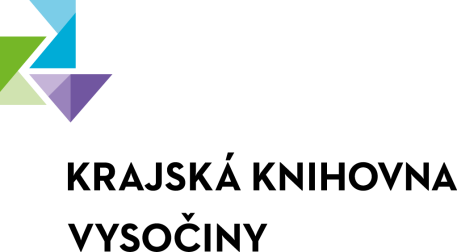 KONCEPCE VÝKONU REGIONÁLNÍCH FUNKCÍ KNIHOVENV KRAJI VYSOČINA na léta 2016 – 2020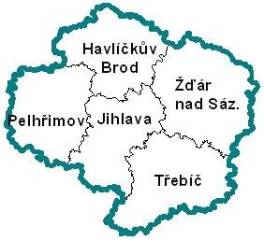 březen 2016Analýza regionálních funkcí knihoven1.  Úvod1.1  Vymezení pojmů1.2  Legislativní rámec, koncepční a metodické materiály2.  Systém veřejných knihoven v Kraji Vysočina3.  Vyhodnocení účinnosti regionálních funkcí3.1  Internetizace a automatizace knihoven 3.2  Nákup nových knih, tvorba a cirkulace výměnných souborů 3.3  Vzdělávání knihovníků, semináře, porady 3.4  Plnění standardů regionálních funkcí4.  SWOT analýzaKoncepce výkonu regionálních funkcí knihoven v Kraji Vysočina na léta 2016 - 20201.  Cíle1.1  Hlavní cíle regionálních funkcí1.2  Dílčí cíle regionálních funkcí a opatření k zajištění cílů2.  Harmonogram realizace cílů2.1. Stav v roce 20162.2. Stav v roce 2017 - 20182.3. Stav v roce 2019 - 20203.  Finanční a personální zdroje pro výkon regionálních funkcí3.1  Finanční a personální zdroje3.2  Grantové programy4.  ZávěrPříloha: Krajský rozbor číselných výsledků veřejných knihoven v Kraji Vysočina za rok 2015I. Analýza regionálních funkcí knihoven1. ÚvodPředložená koncepce představuje střednědobý plán rozvoje regionálních funkcí knihoven (dále též RF) v Kraji Vysočina na období 2016 – 2020. Základním úkolem této koncepce je vypracování programu zkvalitnění knihovnických a informačních služeb v Kraji Vysočina na období 2016 – 2020 s cílem dosáhnout poskytování standardizované úrovně Veřejných knihovnických a informačních služeb (dále též VKIS) bez ohledu na velikost obce a lokalitu, v níž knihovna působí.Koncepce byla připravena ve spolupráci s pověřenými knihovnami v kraji (dále též PK) a procesu jejího přijetí předcházela diskuse a připomínkové řízení. Bude sloužit jako nástroj plánování činnosti jednotlivých knihoven a jako nástroj koordinace a spolupráce mezi knihovnami v kraji. Koncepce navazuje na Koncepci výkonu regionálních funkcí v Kraji Vysočina v letech 2012 – 2015. Při tvorbě koncepce bylo přihlédnuto k návrhu priorit k RF pro novou koncepci „Koncepce rozvoje knihoven ČR na léta 2016 – 2020“.1.1. Vymezení pojmůRegionální funkce jsou v praxi uplatňované odborné knihovnické činnosti, v jejichž rámci poskytuje krajská knihovna a jí pověřené knihovny základním knihovnám v kraji (obsluhované knihovny) především ty služby, které jsou upraveny standardy RF a další nezbytné činnosti napomáhající rozvoji knihoven a jejich veřejných knihovnických a informačních služeb. Krajská knihovna (dále též KKV) je knihovna zřízená krajem ve smyslu § 11 a dalších ustanovení zákona č. 257/2001 Sb. knihovního zákona. Základní knihovna je knihovna zřízená obcí, poskytující veřejné knihovnické a informační služby ve smyslu zák. č. 257/2001 Sb., evidovaná v registru Ministerstva kultury ČR (dále též MK ČR), nebo knihovna zřízená jiným orgánem, specializovaná oborově, nebo zaměřená na speciální skupinu uživatelů (avšak přístupná veřejnosti a evidovaná v registru MK ČR).Pověřená knihovna je základní knihovna v kraji (regionu), která na základě smlouvy uzavřené s krajskou knihovnou plní regionální funkce dle standardů RF na vymezeném území. Součástí této smlouvy je jmenovitý seznam obsluhovaných knihoven.Obsluhovaná knihovna je základní knihovna, která poskytuje veřejné knihovnické a informační služby ve smyslu zák. č. 257/2001 Sb., evidovaná v registru MK ČR, která uzavřela s pověřenou knihovnou smlouvu o poskytování regionálních služeb, v níž je označena jako jejich příjemce. Neprofesionální knihovník (dobrovolný knihovník) je pracovník základní knihovny zpravidla zřízené obcí, který vykonává praktickou knihovnickou a informační činnost jako dobrovolnou, společensky užitečnou práci, která nepřesahuje 15 hodin týdně.Neprofesionální knihovna je základní knihovna zpravidla zřízená obcí, veřejnosti přístupná do 15 hodin týdně. Praktickou knihovnickou a informační činnost vykonává neprofesionální (dobrovolný) knihovník. Profesionální knihovník je osoba, zaměstnaná v knihovně obvykle s kvalifikací v knihovnictví a informační vědě.Profesionální knihovna – každá knihovna poskytující veřejné knihovnické a informační služby ve smyslu zák. č. 257/2001 Sb. a veřejnosti přístupná v časovém rozsahu větším než 15 hodin týdně.Odborné knihovny – knihovny specializované oborově nebo zaměřené na speciální skupinu uživatelů (tj. např. školní knihovny, knihovny při archivech, muzeích, galeriích, lékařské knihovny, farní knihovny, vojenské a další).1.2 Legislativní rámec, koncepční a metodické materiályZákon č. 257/2001 Sb. o knihovnách a podmínkách provozování veřejných knihovnických a informačních služeb (knihovní zákon) vymezuje funkce krajských a základních knihoven a kooperativní vztahy mezi nimi. Krajská knihovna plní a koordinuje plnění regionálních funkcí vybraných základních knihoven v kraji. Smlouva o přenesení regionálních funkcí na vybrané základní knihovny musí mít písemnou podobu.16. ledna 2002 přijala vláda ČR usnesení č. 68 Program podpory zajištění výkonu regionálních funkcí knihoven, který vymezuje regionální funkce knihoven jako činnosti realizované formou služeb, které poskytuje krajská knihovna nebo jí pověřená knihovna jiným knihovnám v kraji. Rozsah těchto služeb může být v regionech různý podle konkrétního stavu systému knihoven, poptávce ze strany knihoven a úrovně finančního zabezpečení.Aktualizovaný Metodický pokyn Ministerstva kultury k zajištění výkonu regionálních funkcí knihoven a jejich koordinaci na území České republiky (Č. j.: MK 67410/2014) nahrazuje Metodický pokyn k zajištění výkonu regionálních funkcí knihoven a jejich koordinaci na území České republiky ze dne 12. 1. 2005. Účelem metodického pokynu je přispět ke sjednocení postupu při výkonu regionálních funkcí knihoven a vytvoření příznivých podmínek pro poskytování podpůrných služeb základním knihovnám.Program rozvoje Kraje Vysočina:Program rozvoje Kraje Vysočina je základním dokumentem regionálního rozvoje na úrovni vyššího územně samosprávného celku. Aktualizace Programu rozvoje Kraje Vysočina byla schválena na jednání Zastupitelstva Kraje Vysočina dne 24. března 2015 usnesením č. 0138/02/2015/ZK. Soulad s tímto programem:Prioritní oblast 1: Konkurenceschopná ekonomika a zaměstnanostOpatření 1.4: Adaptabilita zaměstnanců a rozvoj terciálního a dalšího vzdělávání	Aktivity opatření: posílení nabídky terciálního vzdělávání zaměřeného do praxevytvoření fungujícího, územně dostupného systému dalšího vzdělávání, usnadňujícího orientaci v nabídce včetně potřebných analýz trhu práce a kariérového poradenstvíPrioritní oblast 2: Kvalitní a dostupné veřejné službyOpatření 2.7: Volnočasové aktivityAktivity opatření:zkvalitňování materiálního a technického vybavení sloužící pro realizaci volnočasových aktivitorganizace jednorázových akcí se zapojením široké veřejnostiPrioritní oblast 3: Moderní infrastruktura a mobilitaOpatření 3.8: ICT gramotnost a vzděláváníAktivity opatření:vzdělávání v oblasti nových technologií ve společnosti i ve veřejné správěvzdělávání v oblasti kyber-bezpečnosti Prioritní oblast 4: Zdravé životní prostředí a udržitelný venkovOpatření 4.1: Obnova a rozvoj venkovského prostoruAktivity opatření: zachování dostupnosti a rozvoj veřejných služeb na venkověPrioritní oblast 5: Atraktivní kulturní a historické dědictví a cestovní ruchOpatření 5.4.: Rozvoj kultury a kulturní infrastrukturyAktivity opatření:rozvoj a zkvalitnění kulturní infrastrukturypříprava a realizace kulturních a kulturně-společenských akcíZásady pro zajištění výkonu regionálních funkcí knihoven v Kraji Vysočina (dále též Zásady, jsou pouze vnitřním předpisem KKV, Zastupitelstvem Kraje Vysočina schváleny nebyly) vychází z ustanovení § 11 odst. 3 zákona č. 257/2001 Sb. o knihovnách a podmínkách provozování veřejných knihovnických a informačních služeb (knihovní zákon), ve znění pozdějších předpisů a stanovují pravidla zajištění financování regionálních funkcí na území Kraje Vysočina.2. Systém veřejných knihoven v Kraji VysočinaSystém veřejných knihoven tvoří: Krajská knihovna Vysočiny v Havlíčkově Brodě, která je zároveň pověřenou knihovnou pro region Havlíčkův Brod, 4 pověřené knihovny v bývalých okresních městech (Městská knihovna Jihlava, příspěvková organizace, dále Městská knihovna Pelhřimov, Městská knihovna v Třebíči, Knihovna Matěje Josefa Sychry ve Žďáře nad Sázavou), 35 profesionálních knihoven, 500 neprofesionálních knihoven a 72 poboček (z celkového počtu poboček je 9 poboček profesionálních a 63 poboček funguje jako neprofesionální knihovny v obcích, kde není obecní úřad). V rámci výkonu regionálních funkcí bylo v roce 2015 obsluhováno 575 knihoven, plnění RF zabezpečovalo v kraji 17 pracovníků (z toho 4 v KKV).
V Kraji Vysočina je celkem 34 základních knihoven se specializovaným fondem, které jsou evidované na Ministerstvu kultury ČR (14 knihoven muzeí a galerií, 6 knihoven lékařských, 8 školních knihoven, 2 knihovny výzkumných ústavů, 2 knihovny archivní, 1 knihovna farní a 1 knihovna vojenských útvarů).V rámci zajištění výkonu RF uzavírá KKV písemné smlouvy o pověření výkonem RF (vždy na tři roky) s MěK v Jihlavě, s MěK v Pelhřimově, MěK v Třebíči a s KMJS ve Žďáře nad Sázavou a každý rok vyhotoví objednávku regionálních služeb.Tabulka č. 1 – Síť základních veřejných knihoven v Kraji Vysočina k 31. 12. 2015 v rámci jednotlivých regionů (okresů)3. Vyhodnocení účinnosti regionálních funkcíKrajská knihovna Vysočiny garantuje plnění standardů regionálních funkcí v rámci celého Kraje Vysočina. Úzce spolupracuje se čtyřmi pověřenými knihovnami – MěK v Jihlavě, příspěvková organizace, MěK v Třebíči, MěK v Pelhřimově a Knihovnou Matěje Josefa Sychry ve Žďáře nad Sázavou. Pro území okresu Havlíčkův Brod plní okresní regionální funkci přímo krajská knihovna. V okrese Havlíčkův Brod došlo vzhledem k postupující automatizaci neprofesionálních knihoven a efektivnějšímu využití finančních prostředků k reorganizaci výkonu regionálních funkcí – v průběhu posledních 5 let byly postupně rušené „Objednávky knihovnických služeb“, které uzavírala Krajská knihovna Vysočiny s profesionálními knihovnami v okrese Havlíčkův Brod. V jiných okresech tyto objednávky u profesionálních knihoven nebyly. Pouze v okrese Jihlava zajišťovaly částečně střediskovou funkci dvě knihovny a jejich činnost byla rovněž ukončena.V rámci plnění standardů RF „Krajské koncepce výkonu regionálních funkcí v Kraji Vysočina v letech 2012 – 2015“ byly vyhodnoceny následující prioritní oblasti:internetizace a automatizace knihovennákup nových knih, tvorba a cirkulace výměnných souborůvzdělávání knihovníků, semináře, poradyplnění standardů RF3.1 Internetizace a automatizace knihovenJednou z priorit „Koncepce výkonu regionálních funkcí v Kraji Vysočina v letech 2012 – 2015“ byla podpora internetizace a automatizace knihoven, aby i malé neprofesionální knihovny poskytovaly moderní veřejné služby on-line a účinně pomáhaly s informační vzdělaností veřejnosti. V posledních letech došlo v Kraji Vysočina ke značnému nárůstu v počtu automatizovaných neprofesionálních knihoven. Krajská knihovna Vysočiny, MěK v Jihlavě, příspěvková organizace, MěK v Pelhřimově a MěK v Třebíči využily grantového podprogramu VISK 3 (MK ČR) a podaly žádosti o získání dotací na zakoupení licencí Clavius REKS pro neprofesionální knihovny. KMJS ve Žďáře nad Sázavou pořídila licence pro neprofesionální knihovny v programu Kp-Win, na evidenci knihovních fondů z finančních prostředků na RF.Tabulka č. 2 – stav počtu automatizovaných neprofesionálních knihoven v Kraji Vysočina k 31. 12. 2015Celkem – plně automatizovaných (Clavius) je zatím 49 knihoven, licence Clavius REKS (případně KP-Win) má k dispozici v Kraji Vysočina 363 knihoven, z toho je 178 i s výpůjčním protokolem. Nárůst se tím pádem projevuje i ve zpřístupnění on-line katalogů (doposud není automatizováno 200 malých neprofesionálních knihoven včetně poboček. V dalším pětiletém období si pořídí licenci na evidenci knihovního fondu dalších cca 60 knihoven a licenci na výpůjční protokol cca 120 knihoven).V rámci „Koncepce výkonu regionálních funkcí v Kraji Vysočina v letech 2012 – 2015“ si knihovny postupně zřizovaly vlastní webové stránky. Neprofesionální knihovny využily nabídky Knihovny města Hradec Králové (požádaly o šablonu webu), dále využily projektu http://webovky.knihovna.czKMJS ve spolupráci s Regionální knihovnou v Karviné (středisko výpočetní techniky) pomohla vytvořit webové stránky 85 obecním knihovnám v okrese Žďár nad Sázavou.3.2 Nákup nových knih, tvorba a cirkulace výměnných souborůV Kraji Vysočina byl kladen vždy důraz na zabezpečení dostatečného nákupu nových knih do výměnných fondů jednotlivých pověřených knihoven. Dle Koncepce výkonu regionálních funkcí v Kraji Vysočina v letech 2012 – 2015 byl stanoven limit na nákup knihovního fondu ve výši 30% z celkové dotace na výkon RF.Tabulka č. 3 – čerpání finančních prostředků na nákup nových knih v Kraji Vysočina celkemLimit 30% na nákup knihovního fondu dle „koncepce“ byl v uvedených letech vždy překročen. 3.3 Vzdělávání knihovníků, semináře, poradyV krajské knihovně působí vzdělávací centrum, které je určené pro vzdělávání knihovníků v Kraji Vysočina. Téměř každé úterní dopoledne probíhaly v krajské knihovně vzdělávací akce pro knihovníky profesionálních knihoven. Vzdělávání neprofesionálních knihovníků se konalo během týdne v odpoledních hodinách. V posledních dvou letech se pravidelně konají i tzv. „setkání tvořivých knihovníků“ (doporučený počet hodin dle „Metodického pokynu MK ČR“ – 48 hodin pro profesionální knihovníky a 8 hodin pro neprofesionální knihovníky byl značně překročen). Vzdělávací akce pro profesionální i neprofesionální knihovníky probíhaly dle doporučených standardů i v ostatních pověřených knihovnách. Rovněž tak porady pracovníků profesionálních i neprofesionálních knihoven.Pravidelně od roku 2002 se koná v KKV (vždy v listopadu) „Malá knihovnická slavnost“, na které oceňujeme nejlépe pracující neprofesionální knihovny v Kraji Vysočina.Tabulka č. 4 – počet uskutečněných vzdělávacích akcí pro knihovníky - celokrajské výsledkyKrajská knihovna Vysočiny vydává (ve spolupráci s dalšími subjekty) elektronický časopis Knihovnický zpravodaj Vysočiny – http://kzv.kkvysociny.cz/, ve kterém prezentuje knihovny v kraji. Časopis se zaměřuje na různé oblasti knihovnictví a snaží se řešit aktuální problémy knihoven. Aktuální informace pro knihovníky v Kraji Vysočina jsou zveřejňovány průběžně na extranetu (vlastní webové stránky pro knihovny Kraje Vysočina) – http://extranet.kkvysociny.cz3.4 Plnění standardů RFKrajská knihovna a pověřené knihovny zajišťovaly plnění doporučených standardů jednotlivých služeb, které jsou součástí „Metodického pokynu Ministerstva kultury k zajištění výkonu regionálních funkcí knihoven a jejich koordinaci na území České republiky“.Tabulka č. 5 – Plnění standardů regionálních funkcí v Kraji Vysočina (celokrajské výsledky)V celokrajském měřítku i v rámci jednotlivých regionů (okresů) byly standardy RF plněny. Ke stálému nárůstu dochází v počtu svazků poskytovaných ve výměnných souborech neprofesionálním knihovnám. Z důvodu úspory finančních prostředků při rozvozu souborů se poskytují soubory o větším počtu knih.SWOT analýzaII. Koncepce výkonu regionálních funkcí knihoven v Kraji Vysočina 
na léta 2016 - 2020Podle knihovního zákona č. 257/2001 Sb. je Krajská knihovna Vysočiny v Havlíčkově Brodě garantem a koordinátorem plnění regionálních funkcí knihoven v Kraji Vysočina. Obecní veřejné knihovny, kde má Krajská knihovna Vysočiny ve spolupráci s pověřenými knihovnami zajistit občanům dostupnost veřejných knihovnických a informačních služeb, jsou v 84% obcí na Vysočině.Při tvorbě krajské Koncepce výkonu regionálních funkcí knihoven na léta 2016 – 2020 bylo přihlédnuto k návrhu priorit k RF pro Koncepci rozvoje knihoven ČR na léta 2016 – 2020:Rozvíjet regionální funkce knihoven a formovat krajské systémy knihoven na principu spolupráce knihoven regionu s cílem dosáhnout poskytování standardizované úrovně VKIS bez ohledu na velikost obce a lokalitu, v níž knihovna působí. Kraje zajišťují rovnoměrné a posílené financování regionálních funkcí, čímž podporují dostupnost služeb knihoven dle národních standardů pro veřejné knihovnické a informační služby.Dílčí cíle, aktivity:Rozšířit a zefektivnit komunikaci pověřených a obsluhovaných knihoven s jejich provozovateliProhloubit zájem komunity na stavu „své“ knihovnyPosílit finanční zajištění výkonu regionálních funkcíPrůběžně aktualizovat nabídku celoživotního vzdělávání pracovníků knihoven, motivovat knihovníky k profesnímu růstuStabilizovat vytváření a cirkulaci výměnných souborů dokumentů, zohledňovat specifika obsluhované lokalityRozvíjet automatizované kooperativní zpracování knihovního fondu nakoupeného z prostředků obcíNapomáhat k aktuálnosti webových stránek a jejich úplnosti dle standardu VKIS, motivovat knihovny k aktivní účasti na Centrálním portálu knihoven (dále též CPK)Zvýšit nabídku EIZ pro širokou veřejnost, podporovat půjčování e-knih. Ověřit možnost spolufinancování nákupu e-knih do výměnných souborů.Koncepce výkonu regionálních funkcí knihoven v Kraji Vysočina na léta 2016 – 2020 navazuje na celostátní cíle a navíc po kvalitativní i kvantitativní stránce vymezuje naplňování jednotlivých standardů RF a usiluje jejich prostřednictvím o dosažení vytýčených cílů. Mezi standardy podle Metodického pokynu Ministerstva kultury ČR patří:Poradenská a konzultační činnost, metodické návštěvy, plány, rozboryStatistika knihovnických činnostíVzdělávání knihovníků, semináře, poradyTvorba výměnných knihovních fondů, jejich cirkulace a distribucePomoc při revizi a aktualizaci knihovních fondůNákup a zpracování knihovních fondů pořízených z prostředků provozovatele (obce) a jejich distribuceServis automatizovaného knihovního systému1. Cíle1.1 Hlavní cíle regionálních funkcíHlavním cílem je rozvíjet regionální funkce knihoven a formovat krajský systém knihoven v Kraji Vysočina na principu spolupráce knihoven regionu s cílem dosáhnout poskytování standardizované úrovně VKIS bez ohledu na velikost obce a lokalitu, v níž knihovna působí.Každá knihovna (i ta nejmenší) by měla nabídnout služby celého systému knihoven.1.2 Dílčí cíle regionálních funkcí a opatření k zajištění cílůZajistit služby knihovnám v optimálních rozsahu doporučených standardů jednotlivých služeb, které jsou součástí doporučení MK ČR pro výkon regionálních funkcí. Hlavní důraz klást na finanční a personální zajištění výkonu regionálních funkcí, na pomoc knihovnám v malých obcích, zajistit a rozšířit nabídku celoživotního vzdělávání pracovníků knihoven, rozšířit a zefektivnit tvorbu a cirkulaci výměnných souborů knih a dalších dokumentů. Zaměřit se na automatizaci knihoven a v neposlední řadě na podporu a pomoc knihovnám při tvorbě webových stránek.Zvýrazněné odstavce u jednotlivých standardů Metodického pokynu Ministerstva kultury ČR jsou priority KKV plnění výkonu RF v Kraji Vysočina.1.     Poradenská a konzultační činnost, metodické návštěvy, plány, rozboryVe spolupráci s pověřenými knihovnami rozšířit a zefektivnit komunikaci s provozovateli knihoven. Poskytovat jim pomoc při přípravě grantových programů (seznámit je s metodickým materiálem Služby knihoven knihovnám).Podporovat knihovny jako garanta rovného přístupu k informačním zdrojům a síti internet. Zaměřit se na automatizace knihoven, aby knihovny (i neprofesionální) poskytovaly moderní veřejné služby on-line. Zvýšenou pozornost věnovat tvorbě nových webových stránek pro knihovny, případně zkvalitnit stávající (důraz na zpřístupnění on-line katalogů). Opatření:V oblasti informační a knihovnické poskytovat poradenskou a konzultační pomoc (KKV v kraji a pověřené knihovny ve svých regionech). Zajistit metodické návštěvy v obsluhovaných knihovnách zpravidla 2x ročně. Zaškolovat knihovníky (knihovnické činnosti, služby uživatelům, práce s automatizovaným knihovnickým systémem).Praktickou i metodickou pomoc poskytovat knihovnám zapojeným do soutěže Vesnice roku.Metodici všech pověřených knihoven budou pravidelně komunikovat se zřizovateli obsluhovaných knihoven, projednávat s nimi činnost knihoven (řešit problémy) a informovat je o vyhlášených grantových programech. Usilovat o užší spolupráci s obecnímiúřady i v oblasti nákupu knih do výměnných fondů, dbát o aktuálnost smluv, které jsou se zřizovateli knihoven uzavřené.Poskytovat pomoc knihovnám při přípravě grantových projektů (automatizace knihoven, zavádění ICT, oblasti práce se čtenáři), analýz, koncepcí a plánů.Zvláštní pozornost věnovat pomoci knihovnám při tvorbě webových stránek – vytvořit podmínky, aby každá knihovna působila jako rozhraní pro vstup do celého systému knihoven, zpřístupnění on-line katalogů i v malých obcích.Poskytovat metodickou pomoc při přípravě kulturní a vzdělávací činnosti, při pořádání komunitních a dalších aktivit, setkávání seniorů, maminek apod.Motivovat provozovatele knihoven k rozšíření funkcí knihoven jako informačních, vzdělávacích a kulturních center.Poradenství v oblasti účetnictví, ekonomiky a v oblasti právní bude zajišťovat přímo KKV. Metodicky pomáhat při budování informačních a knihovních center na základních a středních školách (školních knihoven). Spolupracovat se základními knihovnami se specializovaným fondem v kraji, zejména muzejními, archivními a galerijními a podporovat jejich zpřístupnění veřejnosti.Statistika knihovnických činnostíPoskytovat metodickou i praktickou pomoc obsluhovaným knihovnám v kraji při zpracování statistických výkazů, sběru dat ze zpravodajských jednotek (základních knihoven). V souladu s vyhláškou Českého statistického úřadu zajišťují pověřené knihovny statistické výkazy činnosti obecních a městských knihoven v jednotlivých regionech. KKV je pověřena NIPOSem zpracováním krajské statistiky. Na základě zpracované statistiky vyhodnocovat plnění standardu VKIS a s výsledky seznamovat knihovníky i zřizovatele jednotlivých knihoven. Zapojit více knihoven v Kraji Vysočina do projektu  Benchmarking a poskytovat knihovnám pomoc s uskutečněním průzkumů spokojenosti uživatelů. Zajistit zpracování výroční zprávy plnění výkonu RF, včetně výkazů výkonu a financování RF za příslušný region. Dále zajistit vyúčtování finančních prostředků na plnění RF v Kraji Vysočina. Každoročně aktualizovat údaje v Centrálním adresáři knihoven spravovaném NK ČR (dále též CADR).Opatření:Ke zpracování statistiky využívat automatizovaný program STAT-EXCEL, který umožňuje i propočet plnění standardů veřejných knihovnických a informačních služeb. Na základě statistických výsledků každoročně zpracovat podrobný analytický materiál o stavu a činnosti knihoven Kraje Vysočina. Podporovat měření výkonu a činnosti knihoven pomocí projektu Benchmarking Kriticky využívat standardizované dotazníky zjišťování informačních potřeb a spokojenosti pro jednotlivé typy knihoven, vytěžovat data z knihovních systémů.Vzdělávání knihovníků, semináře, poradyRozšířit a zkvalitnit nabídku vzdělávacích akcí pro neprofesionální knihovníky, pro profesionální knihovníky zajistit a aktualizovat nabídku vzdělávacích akcí alespoň v dosavadním rozsahu (doplnit  e-learningové kurzy), motivovat knihovníky k profesnímu růstu.Zabezpečit celoživotní vzdělávání knihovníků tak, aby byli schopni poskytovat moderní knihovnické a informační služby s důrazem na informační gramotnost.Motivovat komunitu v péči o knihovnu příkladnými ukázkami (besedy i tvůrčí aktivity).Budovat knihovny jako centra formálního a neformálního vzdělávání učení digitální gramotnosti. Opatření:Zabezpečit nabídku vzdělávacích akcí pro profesionální knihovníky (dle standardu knihovnických služeb) v rozsahu nejméně 48 hodin ročně, pro neprofesionální knihovníky v rozsahu minimálně 8 hodin:Především se jedná o zajištění cyklu přednášek o moderní české a světové literatuře, vzdělávacích kurzů ohledně informačního vzdělávání a kritického myšlení, tvůrčích dílen, kurzů ke komunikaci a vzdělávání ohledně odborné knihovnické činnosti – v KKV i v pověřených knihovnách dle vzájemné domluvy.Počítačové kurzy pro profesionální i neprofesionální knihovníky uskutečnit dle potřeby, zájmu a časových možností knihovníků. Metodici PK se budou podílet na zabezpečení působení knihoven jako komunitních a vzdělávacích center obcí (svým jednáním mají vliv nejen na knihovníky, ale i na zřizovatele knihoven). Zaměřit se na příkladné ukázky besed i tvůrčích aktivit.Aktuální dění v oblasti knihovnictví v Kraji Vysočina mapovat v elektronickém časopise „Knihovnický zpravodaj Vysočiny“ (zabezpečí KKV). Vzájemnou výměnu zkušeností garantovat pravidelným konáním porad. Na úrovni ředitelů a metodiků pověřených knihoven minimálně 2x ročně, 1x ročně uskutečnit celokrajskou poradu pracovníků profesionálních knihoven v Kraji Vysočina. V rámci jednotlivých regionů (okresů) uspořádat 2x ročně poradu profesionálních knihovníků a 2x ročně poradu neprofesionálních knihovníků (aktiv).Rozvíjet spolupráci a uskutečnit setkání knihovníků základních knihoven se specializovaným fondem v Kraji Vysočina (na MK ČR je zaevidováno 34 knihoven).Prostřednictvím vlastní webové stránky (extranet) zajišťovat rychlou komunikaci pro metodicky řízené knihovny v Kraji Vysočina. V rámci kraje oceňovat každý rok nejlépe pracující neprofesionální knihovny na tzv. „Malé knihovnické slavnosti“  Nadále zajišťovat (1 x ročně) pro pracovníky profesionálních knihoven v Kraji Vysočina odborné exkurze do vytipovaných knihoven na území ČR, obdobnou exkurzi uskutečnit v letech 2016 – 2017 i pro neprofesionální knihovníky (výjezd do sousedního kraje).Tvorba výměnných knihovních fondů, jejich cirkulace a distribuceZabezpečit nákup nových knih do výměnných fondů ve výši 25 – 30% z celkově přidělené dotace na výkon regionálních funkcí v Kraji Vysočina (procenta se budou odvíjet od celkově přidělené finanční částky).Zajistit distribuci výměnných souborů v takovém počtu, aby i malé neprofesionální knihovny byly zásobovány dostatečným množstvím nových knih a umožnit, aby i čtenáři v neprofesionálních knihovnách měli přístup k e-knihám. Opatření:Dosáhnout dodání 4 souborů (s minimálním počtem 90 svazků) ročně na každou knihovnu (vzhledem k  tomu, že přihlížíme k úspoře pohonných hmot při rozvozu souborů, snažíme se poskytovat výměnné soubory o větším počtu svazků).Zabezpečit dostatečný nákup nových knih do výměnného fondu, zaměřit se i na knihy podporující rozvoj jazykových znalostí.Zajistit finanční spoluúčast obcí (zřizovatelů knihoven) na tvorbě výměnných knihovních fondů.Zaměřit se na pravidelné aktualizace výměnného fondu, které přispějí k jeho zkvalitnění.Pořídit do výměnného fondu jednotlivých pověřených knihoven moderní informační technologie (např. tablety, čtečky e-knih … možnost půjčení)Prostřednictvím krajské digitalizační jednotky více zpřístupnit regionální dokumenty v Kraji VysočinaOvěřit možnosti nákupu licencí na půjčování e-knih.Pomoc při revizi a aktualizaci knihovních fondůZajistit revize a aktualizace knihovních fondů v obsluhovaných knihovnách v kraji podle vyhlášky č. 88/2002 Sb., k provedení zákona č. 257/2001 Sb. Ve většině knihoven budou probíhat revize již v automatizované podobě.Opatření:KKV bude garantovat metodickou a praktickou pomoc při revizi a aktualizaci knihovního fondu v souladu s knihovním zákonem (pozn. - 1x za 5 let) a podle požadavků jednotlivých obsluhovaných knihoven. Podporovat provádění revizí v automatizované podobě, u zbývajících knihoven vykonávat revize formou rekatalogizace kmenového fondu v automatizovaném knihovním systému Clavius REKS. Praktickou pomoc při revizi poskytovat neprofesionálním knihovnám a knihovnám s pracovním úvazkem nejvýše 1,0 v kraji.Revize provádět společně s aktualizací kmenových fondů knihoven, což přispěje ke zkvalitnění práce knihoven.Nákup a zpracování knihovních fondů pořízených z prostředků provozovatele (obce) a jejich distribuceRozvíjet automatizované kooperativní zpracování knihovního fondu nakoupeného z prostředků obcí. Pomoc při akvizici, katalogizaci a technické úpravě kmenových fondů neprofesionálních knihoven přispěje k zajištění odbornosti. Tato pomoc se nejvíce projeví u knihoven využívajících Regionální knihovní systém Clavius REKS.Opatření:Prostřednictvím této služby umožnit budování kvalitních kmenových fondů neprofesionálních knihoven a odborné zpracování knih. Zajistit finanční spoluúčast zřizovatelů (provozovatelů) knihoven při tvorbě jejich kmenových fondů.Servis automatizovaného knihovního systémuZajistit servisní služby automatizovaných knihovních systémů v oblastech katalogizace, výpůjčních systémů, revize knihovního fondu a automatizované agendy výměnných souborů s cílem bezproblémových provozů. Poskytnout praktickou pomoc při přípravě knihoven na zahájení automatizovaných provozů a zapracovat knihovníky. Roční údržba, případně upgrade.   Opatření:Podporovat internetizaci a automatizaci knihoven tak, aby knihovny poskytovaly moderní veřejné služby on-line, prezentovaly své služby na webových stránkách a zajišťovaly veřejný přístup na internet. Postupně zavádět automatizované provozy i do vytipovaných menších knihoven.Poskytovat praktickou pomoc knihovnám při zahájení automatizace. V rámci okresů zajistit servis regionálního knihovního systému Clavius REKS a výpočetní techniky pro neprofesionální knihovny (i na základě smluvních vztahů).Podpořit automatizaci neprofesionálních knihoven podáním žádosti o dotaci v podprogramu VISK 3 (nákup licencí AKS Clavius REKS, kde 30% spoluúčast je hrazena z finančních prostředků na výkon RF). 2. Harmonogram realizace cílů2.1 Stav v roce 2016Téměř všechny neprofesionální knihovny v Kraji Vysočina jsou připojené k internetu, 73 % neprofesionálních knihoven je již automatizovaných (z toho polovina má však pouze evidenci knihovních fondů). Postupně se zaměřit na jejich plnou automatizaci. Vlastní webové stránky má celkem 362 profesionálních a neprofesionálních knihoven, on-line katalog celkem 368 knihoven. Vedle pořízení dalších webových stránek jednotlivým knihovnám bude věnována pozornost aktualizaci i zkvalitnění již stávajících (zejména využitím projektu – webové stránky do každé knihovny http://webovky.knihovna.cz.)2.2 Stav v roce 2017 - 2018Krajská digitalizační jednotka bude pokračovat v digitalizaci všech regionálních tisků v Kraji Vysočina. Knihovnický zpravodaj Vysočiny (v elektronické podobě – http://kzv.kkvysociny.cz. je jednou z forem poradenské a konzultační služby, bude vycházet 4x do roka).Zajistit rozšíření a zkvalitnění nabídky vzdělávacích akcí pro neprofesionální knihovníky, organizovat vhodné školení a porady pro pracovníky základních knihoven se specializovaným fondem, pro pracovníky profesionálních knihoven zajistit a aktualizovat nabídku vzdělávacích akcí alespoň v dosavadním rozsahu (doplnit  e-learningové kurzy), motivovat knihovníky k profesnímu růstu.Podporovat čtenářskou gramotnost realizací aktivit zaměřených na práci s knihou, podpořit budování knihoven jako komunitních center obcí. Zlepšit spolupráci se zřizovateli knihoven, pravidelně je informovat o stavu a činnosti jejich knihovny, podílet se na přípravě grantů pro knihovny. Dostatečné finanční prostředky na nákup knih i plánované aktualizace kmenových fondů jednotlivých knihoven přispějí k jejich zkvalitnění (nákup licencí na půjčování e-knih).Podporovat knihovny při zapojení do Strategie digitální gramotnosti. Podporovat vyhlášení grantového programu z Fondu Vysočiny „Líbí se nám v knihovně“ na vybavení knihoven novým knihovnickým nábytkem v obcích do 3 000 obyvatel.2.3 Stav v roce 2019 – 2020Zapojit knihovny do podpory digitální gramotnosti (získat podporu z různých druhů strukturálních fondů) a rozšířit funkci veřejných knihoven jako vzdělávacích center. I nadále metodicky pomáhat při budování informačních a knihovních center na základních a středních školách. Vytvořit v KKV metodické centrum pro knihovny jiných sítí (odborné knihovny) v Kraji Vysočina. Budovat funkční krajský systém meziknihovních služeb. Služby pro uživatele musí být dostupné všem i handicapovaným občanům (bezbariérové knihovny jsou kritériem hodnocení kvality služeb). Zabezpečit efektivní dostupnost elektronických informačních zdrojů bez ohledu na velikost obcí(nákup licencí na půjčování e-knih). Každá knihovna (i ta nejmenší) musí nabídnout služby celého systému knihoven. Většina knihoven bude mít k dispozici vlastní webovou stránku a on-line katalog. Všechny pověřené knihovny budou každoročně aktualizovat Centrální adresář knihoven, spolupracovat s Centrálním portálem knihoven a podílet se na vzájemném sdílení informačních zdrojů a služeb.Jednáním se zřizovateli knihoven a knihovníky dosáhnout rozšíření výpůjční doby knihoven.3.  Finanční a personální zdroje pro výkon regionálních funkcí3.1 Finanční a personální zdrojeStabilizovat finanční a personální zajištění výkonu regionálních funkcí - 24. listopadu 2004 byla schválena novela zákona o rozpočtovém určení daní, dne 3. 1. 2005 byla pod č. 1/2005 Sb. vydána ve Sbírce zákonů a od 1. 1. 2005 zajišťuje náklady na regionální funkce v rámci „Programu podpory zajištění výkonu regionálních funkcí knihoven“ Kraj Vysočina. Od roku 2011 je finanční příspěvek na výkon RF v Kraji Vysočina ve výši 9 392 000 Kč. Rozdělení finančních prostředků na výkon RF jednotlivým pověřeným knihovnám je stále dle „Zásad zajištění výkonu RF v Kraji Vysočina“ z roku 2006 (vnitřní předpis KKV). V článku 5 těchto „Zásad“ jsou zveřejněna pravidla pro přidělení dotace – rozdělení finančních prostředků pro jednotlivé knihovny pověřené výkonem RF provádí krajská knihovna s přihlédnutím k počtu obsluhovaných knihoven (celkový objem finančních prostředků se po odečtu částky na krajské regionální funkce rozdělí rovnoměrně na krajskou a pověřené knihovny. V regionu Třebíč přesahuje počet obsluhovaných knihoven celokrajský průměr o více než 20% a tudíž byl příspěvek této knihovně o poměrnou část navýšen.Na základě písemné smlouvy uzavřené mezi KKV a PK bylo zajištěné financování RF prostřednictvím zřizovatele PK.Od 1. 1. 2016 je v platnosti DODATEK č. 1 ke Smlouvě o přenesení regionálních funkcí v roce 2015, 2016 a 2017 na vybranou základní knihovnu - Financování výkonu regionálních funkcí v Kraji Vysočina bude zajištěno z rozpočtu Kraje Vysočina prostřednictvím KKV v souladu s § 11 odst. 3 zákona č. 257/2001 Sb., o knihovnách a podmínkách provozování veřejných knihovnických a informačních služeb (knihovní zákon), v platném znění. Tyto finanční prostředky bude KKV zasílat pověřené knihovně pravidelně ve 12 splátkách na základě zálohových faktur vydaných vždy na začátku příslušného kalendářního měsíce pověřenou knihovnou. V Kraji Vysočina zabezpečuje výkon regionálních funkcí celkem 17 pracovníků.3.2 Grantové programy Profesionální i neprofesionální knihovny v Kraji Vysočina využívají každý rok grantové programy vyhlášené MK ČR – grantový program VISK, zejména podprogram VISK 3 (v roce 2015 získaly knihovny v Kraji Vysočina v rámci tohoto projektu celkem 288 000 Kč, v rámci podprogramu VISK 9 obdržely knihovny 86 000 Kč, v podprogramu VISK 2 finanční částku 12 000 Kč). Grantový program Knihovna 21. století je rovněž vyhlašován MK ČR (v roce 2015 obdržely knihovny v kraji v rámci tohoto projektu celkem 177 000 Kč). Téměř všechny profesionální knihovny v Kraji Vysočina využívají projekt Česká knihovna, který vyhlašuje MZK v Brně z pověření MK ČR a je určen na podporu produkce české literatury, dále projektu na podporu čtenářské gramotnosti Už jsem čtenář – Knížka pro prvňáčka.Městská knihovna v Třebíči a Knihovna Matěje Josefa Sychry se zapojují pravidelně do grantových programů vyhlášených městem (grantový systém Zdravého města Třebíče, v roce 2015 získala knihovna celkem 85 000 Kč).V neposlední řadě využívají knihovny dotace i z Fondu Vysočiny – v roce 2015 obdržela Městská knihovna v Třebíči a Městská knihovna Ždírec nad Doubravou finanční částku celkem ve výši 88 500 Kč. Městská knihovna v Třebíči získala v roce 2015 i podporu Nadace ČEZ - příspěvek ve výši 50 000 Kč. 4. ZávěrPři naplňování předložených cílů koncepce bude rozhodujícím faktorem vzájemná podpora a spolupráce mezi Krajskou knihovnou Vysočiny, pověřenými knihovnami a jejich provozovateli v Kraji Vysočina. Velký vliv na fungování regionálních funkcí bude mít také zajištění jejich financování. Pouze tak bude možné zajistit uživatelům i těch nejmenších obcí přístup ke knihovnickým a informačním službám ve shodě s požadavky Metodického pokynu Ministerstva kultury ČR Standardu pro dobrou knihovnu.Krajská knihovna Vysočiny ve spolupráci s pověřenými knihovnami v Kraji Vysočina bude formovat krajský systém knihoven na principu spolupráce knihoven regionu s cílem dosáhnout poskytování standardizované úrovně VKIS bez ohledu na velikost obce a lokalitu, v níž knihovna působí. Na poradách a dalších setkáních se zástupci veřejných knihoven bude docházet k výměně zkušeností a kooperaci v oblastech přínosných pro zúčastněné strany, k hodnocení fungování krajského systému knihoven a účelného využívání finančních prostředků. Pozornost bude věnována dalšímu vzdělávání pracovníků knihoven v rámci celoživotního vzdělávání, aby byl zajištěn kvalifikovaný servis všech knihovnických služeb. Významným přínosem bude navázání užší spolupráce se specializovanými knihovnami a digitalizace regionálních dokumentů v Kraji Vysočina.  Dojde ke sdílení informačních zdrojů, klasických i elektronických.Knihovny budou fungovat jako informační centra obcí s aktualizovanými webovými stránkami a budou kompletně propojeny se sítí knihoven ČR. Zřizovatelé a provozovatelé knihoven zajistí, v rámci možností, bezbariérový přístup do knihoven a budou finančně podporovat činnost a funkce těchto institucí.   V průběhu realizace priorit stanovených koncepcí bude docházet k úpravám jednotlivých úkolů, které budou vyplývat z aktuální situace tak, aby byl co nejlépe využit potenciál knihoven. Průběžné výsledky plnění koncepce bude každoročně obsahovat Zpráva o plnění regionálních funkcí v Kraji Vysočina (zveřejněná na webu KKV) a analytický materiál Kraj Vysočina – veřejné knihovny, který přináší každý rok podrobné rozbory činnosti knihoven.Ing. Jitka Hladíkováředitelka KKVIrena Císařovávedoucí Útvaru veřejných knihovenbřezen 2016Příloha: : Krajský rozbor číselných výsledků veřejných knihoven v Kraji Vysočina za rok 2015Rozbor číselných výsledků veřejných knihoven v Kraji Vysočina za rok 2015Krajská knihovnaPověřené knihovnyOstatní profesionální knihovnyNeprofesionální knihovnyPobočkyPočet obsluhova-ných knihovenHavl. Brod1109822133Jihlava157820100Pelhřimov1784193Třebíč1913516145Žďár n. S.1410513104celkem143550072575Okres (region)ClaviusREKSHavlíčkův Brod1468 (z toho 32 s výpůjčním protokolem)Jihlava668 (z toho 65 s výpůjčním protokolem)Pelhřimov1060 (z toho 11 s výpůjčním protokolem)Třebíč1382 (z toho 38 s výpůjčním protokolem)Žďár nad Sázavou685 (z toho 32 s výpůjčním protokolem)CELKEM49363 (z toho 178 s výpůjčním protokolem)Rok 2012Rok 2013Rok 2014Rok 2015Finance na knihy2 909 287 Kč2 958 952 Kč2 967 323 Kč2 970 757% z celkové dotace30,9%31,5%31,6%31,6%StandardyRok 2012Rok 2013Rok 2014Rok 2015Počet vzdělávacích akcí v rámci RF57475266Počet účastníkůvzdělávacích akcí1 0481 1041 1411 572Počet vyučovacích hodin215186208216Počet porad27232321Počet účastníků na poradách391365352332StandardyRok 2012Rok 2013Rok 2014Rok 2015Konzultace1 4541 4401 3041 376Metodické návštěvy1 3231 4731 1891 290Soubory2 2282 1281 9042 054Svazky v souborech131 985134 736140 279143 939Revize64574565Revidované k. j.127 736252 27792 756142 469SILNÉ STRÁNKY - SSLABÉ STRÁNKY - WS. 1 – tradice poskytování VKIS, pozitivní vnímání knihoven veřejnostíS. 2 – hustá síť veřejných knihoven v Kraji VysočinaS. 3 – dobrá spolupráce krajské knihovny a pověřených knihovenS. 4 – koordinace a podpora VKIS obecních knihoven na úrovni krajeS. 5 – využívání informačních technologií při poskytování VKISS. 6 – vzdělávání profesionálních i neprofesionálních knihovníkůS. 7 – přesnost a úplnost statistického vykazování, odborně zpracované knihovní fondyS. 8 – fungující krajský systém MVSW. 1 – nevyrovnané prostorové zajištění činnosti knihoven, malý počet bezbariérových knihovenW. 2 – omezená provozní doba malých knihovenW. 3 – nedostatečná obnova technického vybaveníW. 4 - omezený počet webových stránek u menších knihovenW.  5 – nedostatečný objem financování nákupu knihovních fondů a dalších informačních zdrojůW. 6 – velmi omezená nabídka služebv digitálním prostředíPŘÍLEŽITOSTI - ORIZIKA - TO. 1 – možnost zvýšení úrovně knihovnických a informačních služebO. 2 – zajištění nabídky celoživotního vzdělávání pro pracovníky knihovenO. 3 – působení knihoven jako komunitních center obcí, knihovny jako centra vzdělávání, učení digitální gramotnostiO. 4 – podpora čtenářské gramotnosti realizací aktivit zaměřených na práci s knihou. O. 5 – automatizace neprofesionálních knihoven O. 6 – digitalizace fondů vztahujících se k regionu O. 7 – zajištění dostupnosti EIZ  a nabídka e-knih    O. 8 – grantová podpora, vícezdrojové   financováníO. 9 – spolupráce se specializovanými knihovnamiO. 10 – zapojení knihoven do Strategie digitální gramotnosti: rozšíření nabídky služeb pro veřejnost, zlepšení technického vybavení knihoven, zvýšení kvalifikace pracovníků knihoven v oblasti ICTT. 1 – snížení kvality knihovnických služeb v případě nedostatečného finančního zabezpečeníT. 2 – pokles zájmu o tradiční služby knihovenT. 3 – konkurence volnočasových aktivit a komerčních poskytovatelů elektronických služebT. 4 – nevyužití nabídky vzdělávání ze strany neprofesionálních knihovníkůT. 5 – ztráta profesionalizace u některých menších knihovenT. 6 – nedostatečné využití grantových programůT. 7 – posilování tendence ke zpoplatňování služebT. 8 – snížení rozpočtu na zajištění regionálních funkcí CelkemKKVPověřené knihovnyOst. prof. knihovny Neprof. knihovnyKNIHOVNÍ FOND    2  949 367   334 938799 394897 780 917 255Počet svazků na 1 obyvatele6,0314,376,426,054,76Svazky naučné lit.  802 970118 193251 330268 224165 223% svazků N lit. z celkového počtu knihovního fondu27,20%      35,30%   31,40%29,90%18,00%Přírůstek knihovních jednotek106 338        24 44132 92030 29818 679Úbytek knihovních jednotek 54 586        3 943  12 78018 25019 613ČTENÁŘI74 3146 63725 86623 48018 331% čtenářů z počtu obyvatele15,2028,5020,8015,809,50Čtenáři do 15-ti let23 0551 3348 9657 5775 179NÁVŠTĚVNÍCI      2 017 663334 934829 996677 432175 301Počet návštěv na 1 čtenáře27,1550,4632,0928,859,56VÝPŮJČKY     3 681 922372 2731 344 6991 515 731449 219Počet výpůjček na 1 obyvatele            7,5016,0010,8010,202,30Výpůjčky knih pro dospělé      2 374 497252 399830 721990 789300 588Výpůjčky N lit. pro dospělé568 280125 546248 242167 77926 713% výp. N lit. z celkového počtu výpůjček knih pro dospělé23,9049,7029,9016,908,90Výp. knih pro děti do 15-ti let608 17544 053273 928221 45068 744% výp. knih pro děti do 15-ti let z celkového počtu výpůjček16,5211,8320,3714,6115,30Výpůjčky periodik590 55936 392180 348294 68979 130% výpůjček periodik z celkového počtu výpůjček16,0010,0013,0019,0018,00DALŠÍ ÚDAJEMVS – požadavky z jiných knihoven (kladně vyřízených)16 1896 2718 4391 352127MVS – požadavky zaslané jiným knihovnám (kladně vyřízené)7 2951911 3613 9151 828Kulturní akce (besedy, výstavy aj.)4 5242931 9371 625669Vzdělávací akce (semináře, kurzy aj.)3 1959881 196838173Vydané publikace2508161Počet PC pro uživatele napojených na internet7732688153506